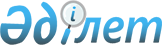 Қазақстан Республикасы Үкіметінің "Тауарларды жою нәтижесінде пайда болған қалдықтарды одан әрі коммерциялық пайдалану үшін жарамсыз деп тану қағидаларын бекіту туралы" 2018 жылғы 28 маусымдағы № 391 және "Тауарларды жою нәтижесінде пайда болған қалдықтарды одан әрі коммерциялық пайдалану үшін жарамсыз деп тану қағидаларын бекіту туралы" Қазақстан Республикасы Үкіметінің 2018 жылғы 28 маусымдағы № 391 қаулысына өзгеріс енгізу туралы" 2021 жылғы 4 маусымдағы № 383 қаулыларының күші жойылды деп тану туралыҚазақстан Республикасы Үкіметінің 2023 жылғы 2 тамыздағы № 633 қаулысы.
      Қазақстан Республикасының Үкіметі ҚАУЛЫ ЕТЕДІ:
      1. Мыналардың күші жойылды деп танылсын:
      1) "Тауарларды жою нәтижесінде пайда болған қалдықтарды одан әрі коммерциялық пайдалану үшін жарамсыз деп тану қағидаларын бекіту туралы" Қазақстан Республикасы Үкіметінің 2018 жылғы № 391 қаулысы;
      2) "Тауарларды жою нәтижесінде пайда болған қалдықтарды одан әрі коммерциялық пайдалану үшін жарамсыз деп тану қағидаларын бекіту туралы" Қазақстан Республикасы Үкіметінің 2018 жылғы 28 маусымдағы № 391 қаулысына өзгеріс енгізу туралы" Қазақстан Республикасы Үкіметінің 2021 жылғы 4 маусымдағы № 383 қаулысы.
      2. Осы қаулы алғашқы ресми жарияланған күнінен кейін күнтізбелік он күн өткен соң қолданысқа енгізіледі.
					© 2012. Қазақстан Республикасы Әділет министрлігінің «Қазақстан Республикасының Заңнама және құқықтық ақпарат институты» ШЖҚ РМК
				
      Қазақстан РеспубликасыныңПремьер-Министрі 

Ә. Смайылов
